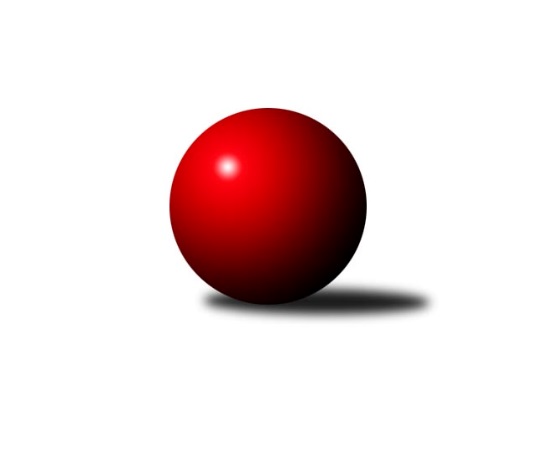 Č.24Ročník 2010/2011	2.4.2011Nejlepšího výkonu v tomto kole: 2634 dosáhli družstva: TJ Tatran Litovel ˝A˝, KK Minerva Opava ˝A˝Severomoravská divize 2010/2011Výsledky 24. kolaSouhrnný přehled výsledků:SKK Ostrava ˝A˝	- TJ  Odry ˝A˝	4:12	2486:2493		2.4.TJ Tatran Litovel ˝A˝	- KK Minerva Opava ˝A˝	6:10	2634:2634		2.4.TJ Sokol Bohumín ˝A˝	- TJ Sokol Sedlnice ˝A˝	14:2	2547:2430		2.4.TJ VOKD Poruba ˝A˝	- TJ  Krnov ˝B˝	10:6	2460:2436		2.4.TJ Horní Benešov ˝C˝	- TJ Horní Benešov ˝B˝	12:4	2553:2547		2.4.KK Šumperk ˝B˝	- TJ Jiskra Rýmařov ˝A˝	6:10	2617:2625		2.4.Sokol Přemyslovice ˝B˝	- KK Hranice ˝A˝	12:4	2607:2571		2.4.Tabulka družstev:	1.	KK Minerva Opava ˝A˝	24	15	2	7	238 : 146 	 	 2547	32	2.	TJ Tatran Litovel ˝A˝	24	15	1	8	206 : 178 	 	 2532	31	3.	TJ  Odry ˝A˝	24	15	0	9	218 : 166 	 	 2531	30	4.	SKK Ostrava ˝A˝	24	15	0	9	205 : 179 	 	 2521	30	5.	TJ Sokol Bohumín ˝A˝	24	13	0	11	223 : 161 	 	 2544	26	6.	TJ Horní Benešov ˝C˝	24	12	1	11	197 : 187 	 	 2524	25	7.	Sokol Přemyslovice ˝B˝	24	12	1	11	196 : 188 	 	 2507	25	8.	KK Šumperk ˝B˝	24	11	2	11	188 : 196 	 	 2513	24	9.	TJ VOKD Poruba ˝A˝	24	11	2	11	188 : 196 	 	 2490	24	10.	TJ Jiskra Rýmařov ˝A˝	24	11	1	12	194 : 190 	 	 2518	23	11.	KK Hranice ˝A˝	24	9	1	14	170 : 214 	 	 2514	19	12.	TJ  Krnov ˝B˝	24	9	1	14	163 : 221 	 	 2488	19	13.	TJ Sokol Sedlnice ˝A˝	24	8	1	15	160 : 224 	 	 2520	17	14.	TJ Horní Benešov ˝B˝	24	5	1	18	142 : 242 	 	 2470	11Podrobné výsledky kola:	 SKK Ostrava ˝A˝	2486	4:12	2493	TJ  Odry ˝A˝	Tomáš Polášek	 	 189 	 190 		379 	 0:2 	 413 	 	201 	 212		Stanislav Ovšák	Libor Tkáč	 	 221 	 205 		426 	 2:0 	 344 	 	176 	 168		Daniel Malina	Miroslav Složil	 	 192 	 215 		407 	 0:2 	 410 	 	201 	 209		Miroslav Dimidenko	Miroslav Pytel	 	 205 	 208 		413 	 0:2 	 440 	 	223 	 217		Jaroslav Lušovský	Jiří Trnka	 	 211 	 205 		416 	 0:2 	 444 	 	229 	 215		Karel Chlevišťan	Petr Holas	 	 210 	 235 		445 	 2:0 	 442 	 	230 	 212		Petr Dvorskýrozhodčí: Nejlepší výkon utkání: 445 - Petr Holas	 TJ Tatran Litovel ˝A˝	2634	6:10	2634	KK Minerva Opava ˝A˝	Jiří Kráčmar	 	 213 	 231 		444 	 2:0 	 423 	 	209 	 214		Pavel Martinec	Martin Jindra	 	 216 	 233 		449 	 0:2 	 452 	 	249 	 203		Stanislav Brokl	Petr Axman	 	 205 	 221 		426 	 0:2 	 443 	 	227 	 216		Aleš Fischer	Jiří Čamek	 	 223 	 224 		447 	 0:2 	 456 	 	221 	 235		Tomáš Slavík	František Baleka	 	 196 	 214 		410 	 0:2 	 416 	 	213 	 203		Luděk Slanina	Kamil Axman	 	 225 	 233 		458 	 2:0 	 444 	 	212 	 232		Vladimír Heiserrozhodčí: Nejlepší výkon utkání: 458 - Kamil Axman	 TJ Sokol Bohumín ˝A˝	2547	14:2	2430	TJ Sokol Sedlnice ˝A˝	Štefan Dendis	 	 207 	 223 		430 	 0:2 	 439 	 	225 	 214		Miroslav Mikulský	Jaromír Piska	 	 213 	 224 		437 	 2:0 	 373 	 	188 	 185		Jan Stuchlík	Vladimír Šipula	 	 224 	 187 		411 	 2:0 	 406 	 	185 	 221		Adam Chvostek	Fridrich Péli	 	 218 	 203 		421 	 2:0 	 408 	 	209 	 199		Rostislav Kletenský	Aleš Kohutek	 	 207 	 209 		416 	 2:0 	 392 	 	194 	 198		Břetislav Mrkvica	Petr Kuttler	 	 223 	 209 		432 	 2:0 	 412 	 	215 	 197		Stanislav Brejcharozhodčí: Nejlepší výkon utkání: 439 - Miroslav Mikulský	 TJ VOKD Poruba ˝A˝	2460	10:6	2436	TJ  Krnov ˝B˝	Petr Basta	 	 208 	 193 		401 	 0:2 	 412 	 	213 	 199		Vladimír Vavrečka	Martin Skopal	 	 230 	 213 		443 	 2:0 	 371 	 	191 	 180		Martin Weiss *1	Vladimír Trojek	 	 205 	 199 		404 	 0:2 	 424 	 	200 	 224		František Vícha	Ivo Marek	 	 200 	 203 		403 	 2:0 	 397 	 	205 	 192		Jaromír Čech	Petr Brablec	 	 207 	 212 		419 	 2:0 	 407 	 	223 	 184		Petr Vaněk	Rostislav Bareš	 	 179 	 211 		390 	 0:2 	 425 	 	222 	 203		Lukáš Vaněkrozhodčí: střídání: *1 od 51. hodu Jaroslav LakomýNejlepší výkon utkání: 443 - Martin Skopal	 TJ Horní Benešov ˝C˝	2553	12:4	2547	TJ Horní Benešov ˝B˝	Michael Dostál	 	 189 	 201 		390 	 0:2 	 427 	 	205 	 222		Bohuslav Čuba	Michal Rašťák	 	 240 	 173 		413 	 0:2 	 425 	 	226 	 199		David Láčík	Zdeněk Černý	 	 207 	 207 		414 	 2:0 	 402 	 	211 	 191		Zdeněk Kment	Vladislav Pečinka	 	 229 	 233 		462 	 2:0 	 460 	 	229 	 231		Michal Blažek	Zbyněk Černý	 	 210 	 210 		420 	 2:0 	 414 	 	210 	 204		Petr Dankovič	Tomáš Černý	 	 236 	 218 		454 	 2:0 	 419 	 	207 	 212		Petr Rakrozhodčí: Nejlepší výkon utkání: 462 - Vladislav Pečinka	 KK Šumperk ˝B˝	2617	6:10	2625	TJ Jiskra Rýmařov ˝A˝	Gustav Vojtek	 	 239 	 214 		453 	 2:0 	 412 	 	209 	 203		Josef Pilatík	Michal Strachota	 	 193 	 196 		389 	 0:2 	 433 	 	244 	 189		Jaroslav Heblák	Milan Vymazal	 	 240 	 202 		442 	 0:2 	 510 	 	247 	 263		Milan Dědáček	Pavel Heinisch	 	 232 	 230 		462 	 2:0 	 449 	 	223 	 226		Jaroslav Tezzele	Petr Matějka	 	 203 	 230 		433 	 2:0 	 376 	 	173 	 203		Štěpán Charník	Jan Semrád	 	 202 	 236 		438 	 0:2 	 445 	 	221 	 224		Marek Hamplrozhodčí: Nejlepší výkon utkání: 510 - Milan Dědáček	 Sokol Přemyslovice ˝B˝	2607	12:4	2571	KK Hranice ˝A˝	Oldřich Pajchl	 	 226 	 230 		456 	 2:0 	 432 	 	216 	 216		Marek Frydrych	Jan Sedláček	 	 227 	 213 		440 	 2:0 	 432 	 	217 	 215		Dalibor Vinklar	Zdeněk Peč	 	 211 	 225 		436 	 2:0 	 421 	 	225 	 196		Jiří Terrich	Eduard Tomek	 	 209 	 238 		447 	 0:2 	 456 	 	220 	 236		Kamil Bartoš	Milan Dvorský	 	 202 	 210 		412 	 2:0 	 406 	 	200 	 206		Petr  Pavelka st	Zdeněk Grulich	 	 193 	 223 		416 	 0:2 	 424 	 	204 	 220		Petr  Pavelka mlrozhodčí: Nejlepšího výkonu v tomto utkání: 456 kuželek dosáhli: Oldřich Pajchl, Kamil BartošPořadí jednotlivců:	jméno hráče	družstvo	celkem	plné	dorážka	chyby	poměr kuž.	Maximum	1.	Milan Dědáček 	TJ Jiskra Rýmařov ˝A˝	451.87	299.3	152.6	2.0	12/12	(510)	2.	Petr Holas 	SKK Ostrava ˝A˝	440.19	295.2	145.0	2.8	12/12	(500)	3.	Pavel Martinec 	KK Minerva Opava ˝A˝	439.81	295.5	144.3	3.2	10/12	(466)	4.	Jiří Trnka 	SKK Ostrava ˝A˝	438.45	293.4	145.0	2.3	11/12	(457)	5.	Karel Chlevišťan 	TJ  Odry ˝A˝	437.55	294.6	143.0	2.7	13/13	(479)	6.	Vladimír Heiser 	KK Minerva Opava ˝A˝	436.81	295.4	141.4	2.6	11/12	(495)	7.	Tomáš Černý 	TJ Horní Benešov ˝C˝	435.34	297.3	138.1	4.5	11/11	(478)	8.	Ivo Stuchlík 	TJ Sokol Sedlnice ˝A˝	435.06	293.5	141.6	3.4	11/12	(479)	9.	Fridrich Péli 	TJ Sokol Bohumín ˝A˝	433.79	291.2	142.6	4.8	11/12	(489)	10.	Tomáš Slavík 	KK Minerva Opava ˝A˝	432.87	290.2	142.7	4.4	9/12	(467)	11.	Martin Skopal 	TJ VOKD Poruba ˝A˝	432.13	291.4	140.7	3.3	9/12	(477)	12.	Eduard Tomek 	Sokol Přemyslovice ˝B˝	431.30	291.8	139.5	3.2	13/13	(472)	13.	Zbyněk Černý 	TJ Horní Benešov ˝C˝	431.04	291.4	139.7	3.6	11/11	(488)	14.	Vladimír Šipula 	TJ Sokol Bohumín ˝A˝	430.89	297.2	133.7	5.1	11/12	(458)	15.	František Baleka 	TJ Tatran Litovel ˝A˝	430.76	295.3	135.5	4.8	11/12	(467)	16.	Jaroslav Lušovský 	TJ  Odry ˝A˝	430.47	297.4	133.1	4.6	12/13	(468)	17.	Petr Axman 	TJ Tatran Litovel ˝A˝	430.39	295.8	134.6	3.9	9/12	(493)	18.	Lucie Holeszová 	TJ Sokol Bohumín ˝A˝	430.34	288.7	141.6	3.2	11/12	(472)	19.	Luděk Slanina 	KK Minerva Opava ˝A˝	429.90	288.4	141.5	2.6	11/12	(469)	20.	Petr Dvorský 	TJ  Odry ˝A˝	429.70	293.5	136.2	3.3	12/13	(472)	21.	Ladislav Janáč 	TJ Jiskra Rýmařov ˝A˝	429.56	289.8	139.8	3.1	9/12	(456)	22.	Petr Vaněk 	TJ  Krnov ˝B˝	428.67	288.5	140.2	3.8	12/12	(458)	23.	Petr  Pavelka ml 	KK Hranice ˝A˝	428.46	290.9	137.5	5.0	12/12	(491)	24.	Jiří Čamek 	TJ Tatran Litovel ˝A˝	427.45	292.5	135.0	5.3	10/12	(491)	25.	Marek Frydrych 	KK Hranice ˝A˝	427.36	289.1	138.2	4.3	8/12	(456)	26.	Aleš Kohutek 	TJ Sokol Bohumín ˝A˝	427.12	294.9	132.3	3.8	12/12	(464)	27.	Petr Kuttler 	TJ Sokol Bohumín ˝A˝	426.83	291.6	135.2	3.7	11/12	(464)	28.	Stanislav Brejcha 	TJ Sokol Sedlnice ˝A˝	425.50	291.1	134.4	4.3	12/12	(455)	29.	Libor Tkáč 	SKK Ostrava ˝A˝	425.10	291.1	134.0	4.1	10/12	(458)	30.	Petr Brablec 	TJ VOKD Poruba ˝A˝	424.74	289.3	135.4	4.2	11/12	(461)	31.	Milan Dvorský 	Sokol Přemyslovice ˝B˝	424.04	290.3	133.7	4.6	12/13	(468)	32.	Pavel Heinisch 	KK Šumperk ˝B˝	423.55	289.3	134.2	5.1	12/12	(485)	33.	Petr Matějka 	KK Šumperk ˝B˝	423.40	284.1	139.3	3.2	12/12	(469)	34.	Stanislav Ovšák 	TJ  Odry ˝A˝	423.17	290.5	132.6	4.1	12/13	(459)	35.	Miroslav Mikulský 	TJ Sokol Sedlnice ˝A˝	423.15	292.4	130.7	6.3	12/12	(466)	36.	Kamil Bartoš 	KK Hranice ˝A˝	422.75	291.3	131.4	5.2	12/12	(492)	37.	Jan Stuchlík 	TJ Sokol Sedlnice ˝A˝	422.52	288.9	133.7	5.4	11/12	(457)	38.	Vladislav Pečinka 	TJ Horní Benešov ˝C˝	421.88	293.5	128.4	7.0	11/11	(464)	39.	Martin Jindra 	TJ Tatran Litovel ˝A˝	421.48	293.3	128.2	5.0	9/12	(454)	40.	Jaroslav Tezzele 	TJ Jiskra Rýmařov ˝A˝	421.24	282.6	138.7	3.6	10/12	(466)	41.	František Vícha 	TJ  Krnov ˝B˝	420.85	285.4	135.4	5.5	12/12	(448)	42.	Bohuslav Čuba 	TJ Horní Benešov ˝B˝	420.55	290.2	130.3	4.9	12/12	(461)	43.	Josef Pilatík 	TJ Jiskra Rýmařov ˝A˝	420.47	287.6	132.9	3.2	8/12	(445)	44.	Zdeněk Černý 	TJ Horní Benešov ˝C˝	420.31	291.4	128.9	4.2	10/11	(458)	45.	Petr  Pavelka st 	KK Hranice ˝A˝	420.05	287.5	132.6	5.0	11/12	(472)	46.	Petr Rak 	TJ Horní Benešov ˝B˝	419.92	286.9	133.1	4.8	8/12	(441)	47.	Jiří Kráčmar 	TJ Tatran Litovel ˝A˝	419.79	285.1	134.7	4.9	11/12	(460)	48.	Adam Chvostek 	TJ Sokol Sedlnice ˝A˝	419.26	287.8	131.5	6.7	8/12	(466)	49.	Aleš Fischer 	KK Minerva Opava ˝A˝	419.21	287.9	131.3	4.5	9/12	(467)	50.	Miroslav Dimidenko 	TJ  Odry ˝A˝	419.20	285.4	133.8	4.8	12/13	(463)	51.	Rostislav Bareš 	TJ VOKD Poruba ˝A˝	418.43	288.9	129.6	6.0	11/12	(480)	52.	Miroslav Pytel 	SKK Ostrava ˝A˝	418.05	290.6	127.4	4.8	11/12	(462)	53.	Ivo Marek 	TJ VOKD Poruba ˝A˝	417.76	285.3	132.5	4.2	11/12	(446)	54.	Stanislav Brokl 	KK Minerva Opava ˝A˝	417.74	288.1	129.6	5.6	9/12	(466)	55.	Zdeněk Chlopčík 	KK Minerva Opava ˝A˝	417.49	286.3	131.2	4.6	9/12	(441)	56.	Dalibor Vinklar 	KK Hranice ˝A˝	417.29	288.1	129.2	5.6	8/12	(451)	57.	Jan Semrád 	KK Šumperk ˝B˝	417.22	290.0	127.2	6.4	11/12	(470)	58.	Zdeněk Grulich 	Sokol Přemyslovice ˝B˝	416.93	286.2	130.8	5.6	13/13	(473)	59.	Petr Dankovič 	TJ Horní Benešov ˝B˝	416.79	289.3	127.5	4.2	11/12	(465)	60.	Jan Sedláček 	Sokol Přemyslovice ˝B˝	416.55	286.8	129.7	4.5	12/13	(472)	61.	Milan Vymazal 	KK Šumperk ˝B˝	414.91	285.0	129.9	3.7	11/12	(476)	62.	Michal Strachota 	KK Šumperk ˝B˝	414.40	282.9	131.5	6.1	12/12	(459)	63.	Kamil Axman 	TJ Tatran Litovel ˝A˝	414.39	286.5	127.9	5.2	11/12	(462)	64.	Michael Dostál 	TJ Horní Benešov ˝C˝	414.18	290.9	123.3	4.7	11/11	(451)	65.	Martin Weiss 	TJ  Krnov ˝B˝	413.08	289.3	123.7	7.2	11/12	(438)	66.	Jan Polášek 	SKK Ostrava ˝A˝	412.71	287.7	125.0	6.1	9/12	(452)	67.	Jiří Šoupal 	Sokol Přemyslovice ˝B˝	412.35	285.8	126.6	6.7	11/13	(450)	68.	Michal Blažek 	TJ Horní Benešov ˝B˝	412.24	285.4	126.8	6.9	10/12	(460)	69.	Zdeněk Peč 	Sokol Přemyslovice ˝B˝	412.21	285.8	126.4	8.9	9/13	(458)	70.	Jiří Terrich 	KK Hranice ˝A˝	410.82	288.5	122.3	7.5	12/12	(449)	71.	Gustav Vojtek 	KK Šumperk ˝B˝	409.76	280.5	129.3	5.3	9/12	(453)	72.	Robert Kučerka 	TJ Horní Benešov ˝B˝	407.99	280.8	127.2	6.7	10/12	(458)	73.	Miluše Rychová 	TJ  Krnov ˝B˝	407.08	285.8	121.3	5.6	10/12	(431)	74.	Jaromír Piska 	TJ Sokol Bohumín ˝A˝	405.48	283.8	121.7	7.6	11/12	(437)	75.	Rostislav Kletenský 	TJ Sokol Sedlnice ˝A˝	404.51	284.3	120.2	5.4	10/12	(448)	76.	Zdeněk Kment 	TJ Horní Benešov ˝B˝	402.39	286.7	115.7	7.4	8/12	(444)	77.	Štěpán Charník 	TJ Jiskra Rýmařov ˝A˝	401.04	278.1	122.9	7.1	8/12	(467)	78.	Ladislav Mika 	TJ VOKD Poruba ˝A˝	400.90	285.1	115.8	8.0	10/12	(423)	79.	Michal Rašťák 	TJ Horní Benešov ˝C˝	400.73	277.7	123.0	7.3	10/11	(442)	80.	Vladimír Vavrečka 	TJ  Krnov ˝B˝	397.09	280.5	116.5	6.7	11/12	(433)		Lukáš Vaněk 	TJ  Krnov ˝B˝	446.54	295.6	150.9	2.6	6/12	(480)		Petr Kozák 	TJ Horní Benešov ˝B˝	445.00	296.0	149.0	5.0	1/12	(445)		Jaroslav Vymazal 	KK Šumperk ˝B˝	443.87	296.0	147.9	3.9	5/12	(458)		Josef Grulich 	Sokol Přemyslovice ˝B˝	443.00	294.5	148.5	3.5	2/13	(451)		Hana Luzarová 	KK Minerva Opava ˝A˝	441.00	307.0	134.0	2.0	1/12	(441)		Miroslav Talášek 	TJ Tatran Litovel ˝A˝	438.22	303.9	134.3	4.0	3/12	(442)		Roman Šíma 	TJ  Odry ˝A˝	438.00	307.0	131.0	6.0	1/13	(438)		Oldřich Pajchl 	Sokol Přemyslovice ˝B˝	437.25	295.5	141.8	3.3	1/13	(457)		Pavel Niesyt 	TJ Sokol Bohumín ˝A˝	433.25	301.3	132.0	4.3	2/12	(447)		Jaromír Martiník 	TJ Horní Benešov ˝C˝	431.50	290.5	141.0	5.0	2/11	(442)		Josef Matušek 	TJ Jiskra Rýmařov ˝A˝	431.00	290.0	141.0	7.0	1/12	(431)		Štefan Dendis 	TJ Sokol Bohumín ˝A˝	430.00	289.0	141.0	3.0	1/12	(430)		Josef Suchan 	KK Šumperk ˝B˝	429.00	287.0	142.0	4.0	1/12	(429)		Romana Valová 	TJ Jiskra Rýmařov ˝A˝	428.00	292.5	135.5	5.0	1/12	(438)		Jiří Fiala 	TJ Tatran Litovel ˝A˝	428.00	293.0	135.0	4.0	1/12	(428)		Jakub Mokoš 	TJ Tatran Litovel ˝A˝	427.00	301.0	126.0	6.0	1/12	(427)		Pavel Gerlich 	SKK Ostrava ˝A˝	426.83	289.7	137.2	3.3	3/12	(451)		Jaroslav Jedelský 	KK Šumperk ˝B˝	423.00	299.0	124.0	6.0	1/12	(423)		Petr Luzar 	KK Minerva Opava ˝A˝	419.17	289.3	129.8	4.3	2/12	(431)		Jan Kriwenky 	TJ Horní Benešov ˝B˝	419.00	289.0	130.0	8.0	1/12	(419)		Jan Šebek 	TJ  Odry ˝A˝	418.75	283.1	135.6	4.8	6/13	(456)		David Hampl 	TJ Jiskra Rýmařov ˝A˝	418.60	277.7	140.9	5.4	5/12	(453)		Martin Juřica 	TJ Sokol Sedlnice ˝A˝	417.00	281.0	136.0	7.0	1/12	(417)		Martin Mikeska 	TJ Jiskra Rýmařov ˝A˝	415.75	286.8	129.0	3.5	1/12	(448)		Zdeňka Habartová 	TJ Horní Benešov ˝B˝	415.50	277.0	138.5	4.5	1/12	(418)		Jaromír Janošec 	TJ Tatran Litovel ˝A˝	415.00	292.0	123.0	4.0	1/12	(415)		Petr Basta 	TJ VOKD Poruba ˝A˝	413.84	283.8	130.0	5.1	7/12	(457)		Michal Ihnát 	TJ Jiskra Rýmařov ˝A˝	413.75	293.8	120.0	8.5	2/12	(420)		Radek Foltýn 	SKK Ostrava ˝A˝	413.67	300.3	113.3	9.7	3/12	(429)		Jaromír  Hendrych ml. 	TJ Horní Benešov ˝C˝	413.50	279.0	134.5	9.3	2/11	(450)		Zdeněk Žanda 	TJ Horní Benešov ˝B˝	412.50	285.3	127.2	9.0	4/12	(450)		Jaroslav Vidim 	TJ Tatran Litovel ˝A˝	412.00	278.0	134.0	4.0	1/12	(412)		Tomáš Truxa 	TJ Tatran Litovel ˝A˝	411.60	289.3	122.3	6.1	7/12	(438)		Vladimír Hudec 	KK Hranice ˝A˝	411.42	286.0	125.4	6.7	6/12	(469)		Marek Hampl 	TJ Jiskra Rýmařov ˝A˝	411.19	279.7	131.5	5.1	6/12	(445)		Petr Chlachula 	TJ Jiskra Rýmařov ˝A˝	411.00	287.0	124.0	5.5	2/12	(423)		Michal Kolář 	Sokol Přemyslovice ˝B˝	410.00	282.0	128.0	12.0	1/13	(410)		Pavel Jalůvka 	TJ  Krnov ˝B˝	409.76	282.8	126.9	6.1	6/12	(457)		Josef Mikeska 	TJ Jiskra Rýmařov ˝A˝	409.67	284.0	125.7	7.3	3/12	(440)		Karel Pitrun 	KK Hranice ˝A˝	409.56	280.1	129.5	4.7	6/12	(434)		Jiří Polášek 	TJ Jiskra Rýmařov ˝A˝	409.00	285.0	124.0	3.0	1/12	(409)		Břetislav Mrkvica 	TJ Sokol Sedlnice ˝A˝	408.80	283.8	125.0	5.7	6/12	(444)		Pavel Močár 	Sokol Přemyslovice ˝B˝	408.50	286.5	122.0	6.0	2/13	(413)		Jaroslav Chvostek 	TJ Sokol Sedlnice ˝A˝	407.83	283.2	124.7	3.3	4/12	(426)		Stanislav Brosinger 	TJ Tatran Litovel ˝A˝	407.00	288.5	118.5	6.0	2/12	(431)		Jaroslav Heblák 	TJ Jiskra Rýmařov ˝A˝	406.49	281.4	125.1	7.9	7/12	(455)		David Láčík 	TJ Horní Benešov ˝B˝	405.17	277.4	127.8	6.7	5/12	(432)		Zdeněk Kuna 	SKK Ostrava ˝A˝	404.07	284.9	119.1	7.5	7/12	(434)		Zdeněk Skala 	TJ Sokol Sedlnice ˝A˝	404.00	265.0	139.0	5.0	1/12	(404)		Vladimír Trojek 	TJ VOKD Poruba ˝A˝	403.64	290.1	113.5	7.6	6/12	(448)		Roman Honl 	TJ Sokol Bohumín ˝A˝	403.00	275.5	127.5	5.0	1/12	(419)		Zdeněk Šíma 	TJ  Odry ˝A˝	402.00	272.0	130.0	3.0	1/13	(402)		Lada Péli 	TJ Sokol Bohumín ˝A˝	401.80	279.2	122.6	7.1	6/12	(453)		Jan Mika 	TJ VOKD Poruba ˝A˝	401.69	282.2	119.5	8.4	7/12	(444)		Miroslav Sigmund 	TJ Tatran Litovel ˝A˝	401.00	278.0	123.0	7.0	1/12	(401)		Tomáš Polášek 	SKK Ostrava ˝A˝	400.32	279.2	121.2	7.4	5/12	(433)		Jaromír Čech 	TJ  Krnov ˝B˝	400.25	276.3	124.0	6.0	4/12	(417)		Miroslav Petřek  st.	TJ Horní Benešov ˝B˝	398.50	270.5	128.0	8.3	2/12	(421)		Jaroslav Horáček 	TJ Jiskra Rýmařov ˝A˝	397.60	276.2	121.4	7.5	5/12	(428)		Daniel Malina 	TJ  Odry ˝A˝	397.23	282.1	115.1	8.2	8/13	(455)		Lukáš Trojek 	TJ VOKD Poruba ˝A˝	396.00	291.0	105.0	12.0	1/12	(396)		Stanislav Kopal 	TJ  Krnov ˝B˝	394.00	275.8	118.3	9.8	2/12	(408)		Josef Plšek 	KK Minerva Opava ˝A˝	391.92	274.8	117.1	7.6	7/12	(424)		Lukáš Sedláček 	Sokol Přemyslovice ˝B˝	391.80	276.0	115.8	8.0	5/13	(415)		Jaroslav Lakomý 	TJ  Krnov ˝B˝	391.00	284.0	107.0	8.0	1/12	(391)		Jindřich Dankovič 	TJ Horní Benešov ˝B˝	389.50	271.0	118.5	6.0	2/12	(405)		Dominik Tesař 	TJ Horní Benešov ˝B˝	388.25	274.8	113.5	8.3	4/12	(406)		David Čulík 	TJ Tatran Litovel ˝A˝	386.00	269.5	116.5	4.0	2/12	(399)		Miroslav Futerko 	SKK Ostrava ˝A˝	386.00	272.0	114.0	8.0	2/12	(419)		Marcela Jurníčková 	Sokol Přemyslovice ˝B˝	382.00	290.0	92.0	11.0	1/13	(382)		Jiří Brož 	TJ  Odry ˝A˝	379.50	273.0	106.5	8.0	2/13	(399)		Miroslav Složil 	SKK Ostrava ˝A˝	379.44	266.1	113.3	8.2	3/12	(407)		Michal Vavrák 	TJ Horní Benešov ˝C˝	378.00	294.0	84.0	15.0	1/11	(378)		Dan  Šodek 	SKK Ostrava ˝A˝	374.00	267.0	107.0	6.0	1/12	(374)		Jiří Štekbauer 	TJ  Odry ˝A˝	366.00	278.0	88.0	12.0	1/13	(366)Sportovně technické informace:Starty náhradníků:registrační číslo	jméno a příjmení 	datum startu 	družstvo	číslo startu
Hráči dopsaní na soupisku:registrační číslo	jméno a příjmení 	datum startu 	družstvo	Program dalšího kola:25. kolo9.4.2011	so	9:00	TJ  Odry ˝A˝ - TJ Jiskra Rýmařov ˝A˝	9.4.2011	so	9:00	SKK Ostrava ˝A˝ - TJ Sokol Sedlnice ˝A˝	9.4.2011	so	9:00	TJ Tatran Litovel ˝A˝ - TJ  Krnov ˝B˝	9.4.2011	so	9:00	TJ Sokol Bohumín ˝A˝ - KK Hranice ˝A˝	9.4.2011	so	9:00	TJ VOKD Poruba ˝A˝ - TJ Horní Benešov ˝B˝	9.4.2011	so	10:00	KK Šumperk ˝B˝ - KK Minerva Opava ˝A˝	9.4.2011	so	15:30	Sokol Přemyslovice ˝B˝ - TJ Horní Benešov ˝C˝	Nejlepší šestka kola - absolutněNejlepší šestka kola - absolutněNejlepší šestka kola - absolutněNejlepší šestka kola - absolutněNejlepší šestka kola - dle průměru kuželenNejlepší šestka kola - dle průměru kuželenNejlepší šestka kola - dle průměru kuželenNejlepší šestka kola - dle průměru kuželenNejlepší šestka kola - dle průměru kuželenPočetJménoNázev týmuVýkonPočetJménoNázev týmuPrůměr (%)Výkon10xMilan DědáčekRýmařov A51010xMilan DědáčekRýmařov A118.295103xVladislav PečinkaHor.Beneš.C4622xVladislav PečinkaHor.Beneš.C108.814625xPavel HeinischŠumperk B4621xMichal BlažekHorní Benešov B108.344601xMichal BlažekHorní Benešov B4608xPetr HolasOstrava A1084454xKamil AxmanLitovel4585xKarel ChlevišťanTJ Odry107.764442xTomáš SlavíkMinerva A4562xMartin SkopalVOKD A107.62443